Ежемесячная выплата из материнского капитала продлевается автоматически.Президент России Владимир Путин подписал Федеральный закон №345-ФЗ, в соответствии с которым ежемесячная выплата из материнского капитала, которую получают семьи с невысоким доходом, продлевается автоматически. Беззаявительное продление данной выплаты будет проходить до 1 марта 2021 года. То есть теперь, чтобы продлить выплату, семье не нужно собирать справки о доходах и представлять в Пенсионный фонд. ПФР продлит эту выплату беззаявительно. Продление выплаты производится исключительно с согласия владельца государственного сертификата на материнский (семейный) капитал. Поэтому специалисты ПФР в обязательном порядке свяжутся с семьей, у которой заканчивается срок выплаты, и оформят согласие на её продление дистанционно. Ранее упрощенный порядок предоставления ежемесячных выплат на второго ребенка был введен на период с 1 апреля по 1 октября 2020 года, и в этот период выплата продлевалась семьям без учета их материального положения. В Республике Мордовия получателями ежемесячной выплаты из средств материнского (семейного) капитала являются 1073 семьи. 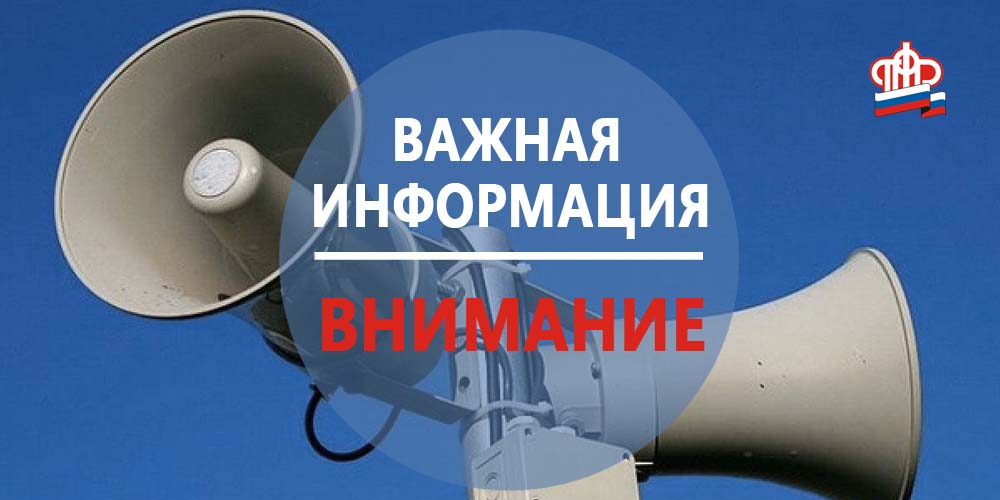 